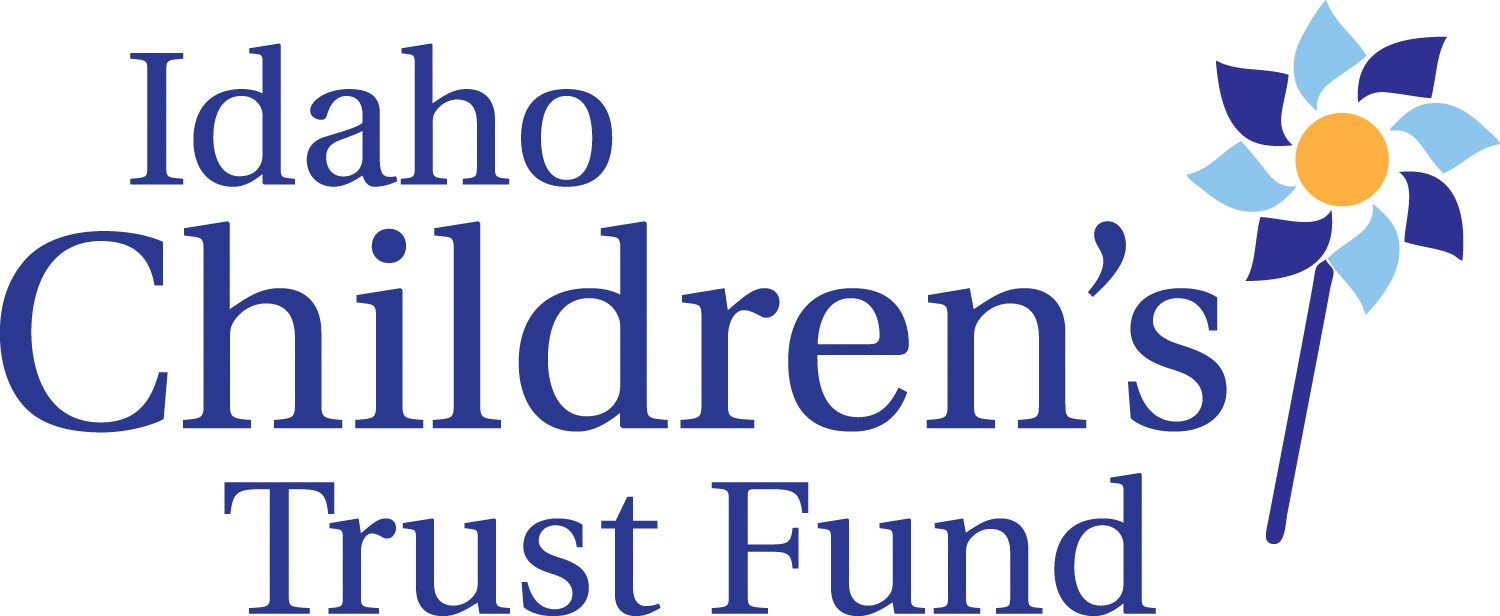 Idaho Children’s Trust Fund Board MeetingJanuary 20, 2016 Alexander House- 304 W. State St., Boise, IdahoMeeting MinutesCall to order:  At 9:00am on Wednesday, Board Chair Sarah Leeds called the meeting to orderBoard Members Present: James Herrmann, Sarah Leeds, Jill Andrus, Brenda Stanley, Janet Goodliffe, Amanda Pena, Shannon Dunstan, and Kay Christensen  Absent:  Jeanette Pinkham and Celia AsumendiICTF Staff Present:  Roger Sherman, Lisa Newhouse, Taryn Yates*SARAH MOVED to adjust agenda items on the Ed van Dusen Award and IDHW meetings to the beginning of the agenda because she will be absent in the afternoon.  Board Education- Janice, Idaho Non Profit Center, Fundraising planning and the Board’s roleICTF/IDHW ongoing meetingsSarah and Roger met  with Gary Moore to ensure ICTF is connected with IDHWFinancial reports talked about in meetings and plan to meet with Kim Stearns, budget analyst to review fiscal proceduresEd Van Dusen Award	Consideration was given to extend the date of the award nominations since currently the office 	had received only one complete application and two incomplete.  Kay moves to NOT extend deadline and not to consider anything incompleteJamie secondApprovedSubcommittee (Jaime, Amanda, Jill) to meet and review 1 complete application we haveSarah suggests we change requirements of award for next year as to not have this happen againOctober Meeting minutes – Shannon moved to approve			    Jill second				    ApprovedConsent agenda – Kay moved to approve staff reports and financial as reviewed by the Finance 				          Committee		          Amanda second		          ApprovedReview PCCA Assessment, Action Plan and RecommendationsThe board reviewed scores and comments from Re-chartering process with Prevent Child Abuse America staff and peer reviewers.  ICTF as the state chapter of PCAA received high marks in all areas.  What board education would be useful for us?Build a governance, action planCreate fundraising plan (Shannon, Sarah, Brenda, Janet)Sub committees don’t take minutes, report to boardExecutive committee tasked with creating a board assessment processPolicy committee to determine need for and possible document on Succession Planning for board consideration Board wanted to clarify that although the Trust fund is the state affiliate of Prevent Child Abuse America, the board represents ICTF	Discussion of data, data needs and evaluation. Board review PCAA policy positions –	Board approved a motion recognizing the Prevent Child Abuse America policy statements without 	endorsement.KBOI Based on guidance from the purchasing division, working with KBOI-TV is permissible without a bid.Shannon motioned to move forward with getting contract from KBOI to bring to boardBrenda secondApprovedMulti Year GrantTaryn passed out timeline2 new options of scoring and grant appsOption 1 preferred with rubricAdd extra points for 1st time grantee, location, etcTaryn to update and present at next meetingChild Abuse Prevention ActivitiesTaryn will coordinate regional contacts around Child Abuse Prevention month activitiesWear blue April 8Increasing SOC trainingsRally at Statehouse April 1Facebook posts ahead of time with events in each regionSFTIWent briefly over budget, introduced brochure and registrationDiscussed lists and invitations to ensure strong attendanceExpenditures over $1000$3,000 for online trainingsSFTI budget about $20,000$5,000 for SOC booksJaime move to approveBrenda secondApproved* BOARD MEETING DATES SET FOR NEXT TWO MEETINGS*April 18th meeting setJuly 18th 1.5 day meeting in Boise setAdjourn: At 1:45pm on Wednesday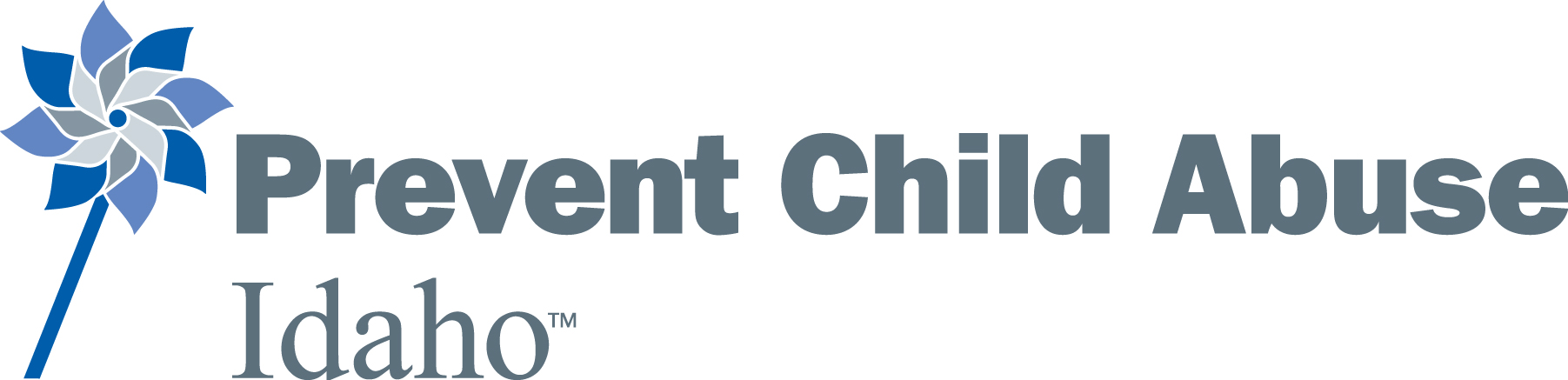 